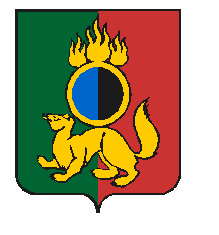 ГЛАВА ГОРОДСКОГО ОКРУГА ПЕРВОУРАЛЬСКПОСТАНОВЛЕНИЕг. ПервоуральскО внесении изменений в постановлениеГлавы городского округа Первоуральскот 31 января 2020 года № 8 «О создании Штаба по профилактике распространения коронавирусной инфекции» В соответствии с Федеральным законом от 30 марта 1999 года № 52-ФЗ                           «О санитарно-эпидемиологическом благополучии населения» и, с целью предупреждения и ограничения распространения коронавирусной инфекции на территории городского округа Первоуральск ПОСТАНОВЛЯЮ:1. Внести изменения в состав Штаба по профилактике распространения коронавирусной инфекции в городском округе Первоуральск, изложив его согласно приложению.2. Опубликовать настоящее постановление в газете «Вечерний Первоуральск» и на официальном сайте городского округа Первоуральск. 	3. Контроль за исполнением настоящего постановления возложить на заместителя Главы Администрации городского округа Первоуральск по взаимодействию с органами государственной власти и общественными организациями Таммана В.А.Глава городского округа Первоуральск                                                                   И.В. Кабец31.03.2020№29